САНКТ-ПЕТЕРБУРГСКИЙ ГОСУДАРСТВЕННЫЙ УНИВЕРСИТЕТКАФЕДРА ТЮРКСКОЙ ФИЛОЛОГИИ 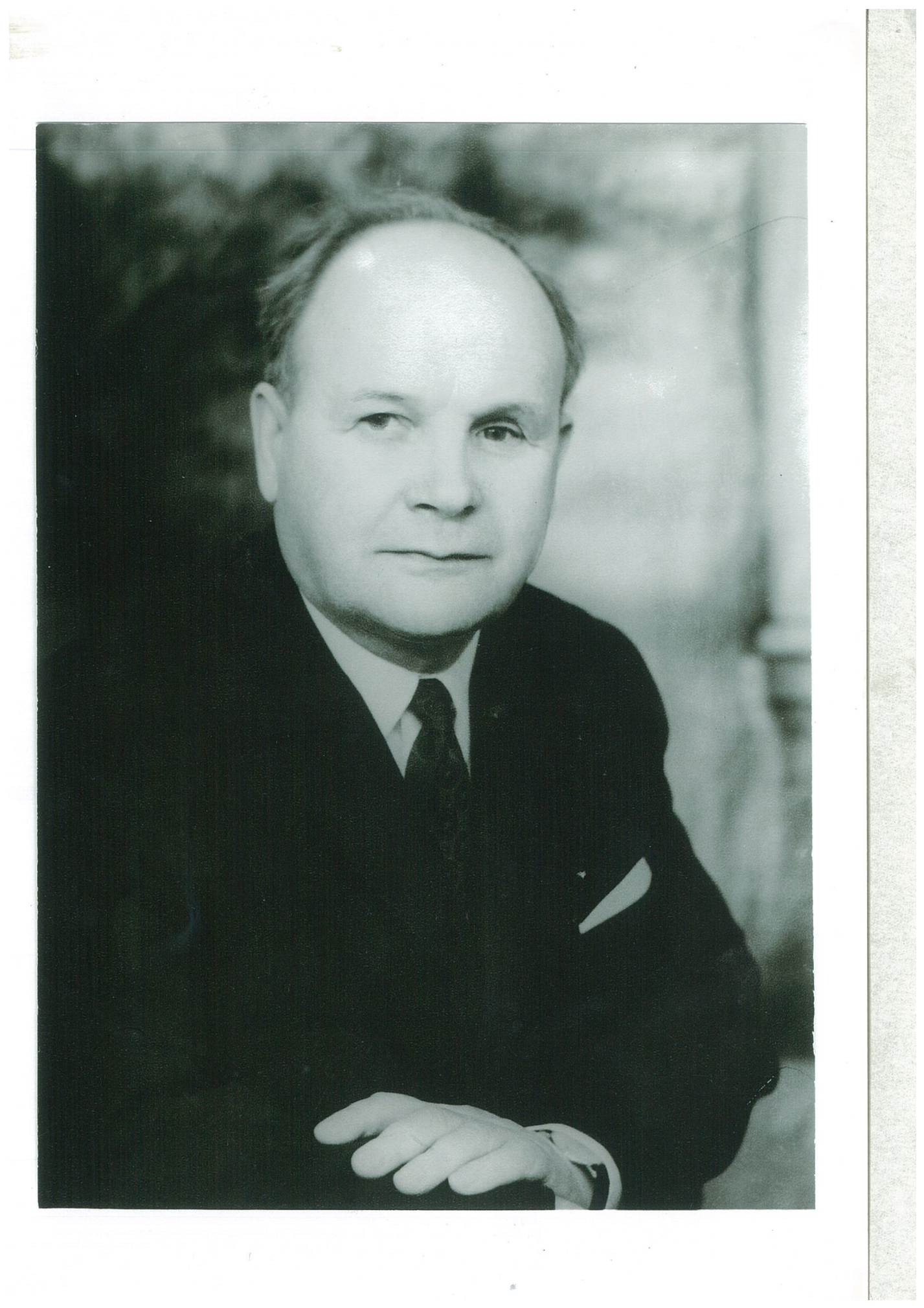 (14 (27) октября 1906– 30 октября 1986)МЕЖДУНАРОДНАЯ НАУЧНАЯ КОНФЕРЕНЦИЯ«XXXIII КОНОНОВСКИЕ ЧТЕНИЯ»САНКТ-ПЕТЕРБУРГ26-27 ОКТЯБРЯ 2018Международная научная конференция «XXXIII КОНОНОВСКИЕ ЧТЕНИЯ»Кафедра тюркской филологии Санкт-Петербургского государственного университета Санкт-Петербург, 26-27 октября 2018 г.International scientific conferenceXXXIII Kononov Memorial LecturesDepartment of Turkic Philology St. Petersburg State University St. Petersburg, 26-27 October 2018ПРОГРАММАPROGRAMME26.10.2018Санкт-Петербургский университетВосточный факультетУниверситетская наб. 11, аудитория 175, 189St. Petersburg State UniversityFaculty of Asian and African Studies Universitetskaya nab. 11, room 175, 18909.00 - 10.00Регистрация участников конференцииConference Registration 10.00-18.00Работа по секциям (длительность доклада 15 минут)Sessions (report duration 15 minutes)Секция I: Языки и литература тюркских народовSection I: Languages and Literature of Turkic Peoplesаудитория 175room 17510.00 - 11.30 Заседание 1Председатель Телицин Николай НиколаевичPanel 1 Chair Nikolay TELITSINГузев Виктор Григорьевич (СПбГУ)О некоторых ошибочных представлениях в теории тюркской грамматики(Guzev V. On some misconceptions in the theory of Turkish grammar)Ахмедова Наргиза Шихназаровна (Ташкентский ГУУЯЛ)Лингвокультурологические особенности обращения в узбекском языке(Ahmedova N. Linguistic and cultural peculiarities of addressing in the Uzbek language)Лебедев Эдуард Евгеньевич (Чувашский ГИКиИ)Аналитические формы глагола с модальными значениями в чувашском языке(Lebedev E. Verbal analytical forms of modal meanings in the Chuvash language)Харитонов Александр Михайлович (Тихоокеанский институт географии ДВО РАН)К вопросу о возможном тюркском происхождении некоторых древнерусских имен(Kharitonov A. On the question of the possible Turkic origin of some Old Russian names)Шамина Людмила Алексеевна (Институт филологии СО РАН)Тувинский синтаксис на сибирском типологическом фоне(Shamina L. Siberian typological background of the Tuvan syntax)Ягафарова Гульназ Нурфаезовна (ИИЯЛ УФИЦ РАН)Об аффиксах уменьшительности в башкирских антропонимах(Yagafarova G. On diminutive affixes in Bashkir anthroponomy)Голкар А., Ахмади М., Хеммати Пуя Ф. (Университет «Тарбиат Модарес», Иран)Русские заимствования в азербайджанском языке иранского диалекта(Golkar A., Ahmadi M., Hemmati Pouya Fb. Russian loan words in the Iranian Dialect of Azerbaijani language)Сарыгёз Ольга Владимировна (БГЭУ г. Минск)Клише турецкого языка как самостоятельный класс(Sarıgöz O. The cliché of the Turkish language as an independent class)11.30 - 12.00ПерерывBreak12.00 - 13.30 Заседание 2Председатель Гузев Виктор ГригорьевичPanel 2 Chair Viktor GUZEVФомин Эдуард Валентинович (Чувашский ГИКиИ)Чувашские имена русского происхождения (Fomin E. Chuvash names of the Russian origin)Дубровина Маргарита Эмильевна (СПбГУ)Сравнительные характеристики тюркских и русских деепричастий(Dubrovina M. The comparative features of gerunds in  the Russian and Turkish languages)Телицин Николай Николаевич (СПбГУ), Рыкин Павел Олегович (ИЛИ РАН)Несколько замечаний к переводу памятника Тоньюкука(Telitsin N., Rykin P. A few comments on the translation of the Tonyukuk monument)Эркинова Нигора Эсановна (Школа №27, Ташкент, Узбекистан)Национально-культурные коннотации узбекского языка(Erkinova N. National and cultural connotations of the Uzbek language)Фурат Камил (Global CV (Образование за рубежом))История изучения ‘Galat-ı Meşhûrlar’ в турецком языке(Furat Kamil, Tarihten Günümüze Türkçedeki Galat-ı Meşhûrlar)Хадиева Гульфия Камиловна (КФУ)Взаимодействие звуков в татарской разговорной речи(Khadieva G. The interaction of sounds in Tatar colloquial speech)Рахмонов Навруз Сатторович (Навоиский государственный педагогический институт)О некоторых словах, образованных путём аффиксации в узбекских говорах(Rahmonov N. About some  words formed by  affixation method in the Uzbek dialects)Селютина Ираида Яковлевна, Добринина Альбина Альбертовна (ИФ СО РАН)Артикуляторные настройки теленгитских консонантов (по данным мрт)(Selyutina I., Dobrinina A. Articulatory settings of Telengit consonants (on MRI data))Камалова Шахназ Новруз кызы (СПбГУ)Обстоятельственная структура в языках древнетюркских рунических памятников(Kamalova Sh. Adverbial structure in the languages of ancient Turkic runic monuments)13.30 - 14.30ПерерывBreak14.30 - 16.00 Заседание 3Председатель Репенкова Мария МихайловнаPanel 3 Chair Maria REPENKOVAПылев Алексей Игоревич (СПбГУ)О чагатайском переводе суфийского сочинения «Валидийа» («Отеческие наставления) в составе «Индийского дивана» Захир ад-дина Мухаммада Бабура(Pylev A. On the Chagatai translation of the Sufi work "Validiya" ("Father's instructions") in the "Indian diwan" of Zahīr ud-Dīn Muhammad Babur)Абдуллаева Ирода Ёркинджон кизи (Ташкентский ГУУЯЛ)К изучению вопроса жанра" Путешествие " в тюркских народах(Abdullaeva I. To study of the genre "travel" ("Sayakhatname") in the Turkic peoples)Кадирова Энзе Ханафиевна (КФУ)Лексико-стилистические особенности рукописного тафсира Корана (XVI в.)(Kadirova E. Lexico-stylistic features of the manuscript tafsir of the Qur'an (16th century))Репенкова Мария Михайловна (ИСАА МГУ)Историческая беллетристика Ахмета Умита(Repenkova M. The historical fiction of Ahmet Umit)Сотиболдиева Сарвиноз Рузиевна (Ташкентский ГУУЯЛ)Литературные процессы в Узбекистане в первой десятилетии ХХI века(Sotvoldieva S. Literary processes in Uzbekistan in the first decade of the 21st century)Холмурадова Муштарий Фахрутдиновна (Ташкентский ГУУЯЛ)Особенности речи ответственных лиц в произведении Юсуф Хос Хожиба «Кутадгу Билиг»(Xolmuradova M. Features of speech of responsible persons in the work of Yusuf Khos Khozhib "Kutadgu Bilig")16.00 - 16.15ПерерывBreak16.15 - 17.30 Заседание 4Председатель Пылев Алексей ИгоревичPanel 4 Chair Aleksey PYLEVАбдуллаева Маргуба Дусмиратовна (Ташкентский ГУУЯЛ)Анализы исторической литературы / А.Н.Кононов - исследователь произведений Абулгази (Abdullaeva M. Analysis of historical literature / A.N. Kononov - researcher of Abulgazi works)Болтаева Гулчехра Шокировна (Навоиский государственный педагогический институт)Изображение времен года в “Шахнаме” и “Панч ганч(Boltaeva G. An image of the seasons in "Shahnameh" and "Panch ganch")Абдунабиев Суннат Батырович (Ташкентский ГУУЯЛ)“Описание жизни тюркских народов в произведении «Путешествие» Ибн Баттуты ”(Abdunabiev S. Description of the life of the Turkic people in the work "The journey" of Ibn Battuta)Рахматова Гaвхар Aмaновна (ТашГИВ)Стихотворение «Дивани лугати-т-турк»: воспевание любимой(Rahmatova G. The poem "Divani lugati-t-Turk": chanting your beloved)Эшматова Юлдуз Боймахматовна (Ташкентский ГУУЯЛ)Анализ человеческой психики в повестях(Eshmatova Yu. Analysis of the human psyche in stories)Юсифова Хатира Малик  (ИР НАНА)Подражательное стихотворение Сеид Нигари на Мухаммеда Физули(Yusifova X. Imitative poem by Seid Nigari on Muhammad Fizuli)Туракулова Окила Амиркуловна (Ташкентский ГУУЯЛ)Некоторые методические вопросы развития культуры чтения у учащихся в процессе литературного образования(Turakulova O. Some methodological issues of reading culture among students in the process of literary education)Секция II: История, источниковедение и историография, культура и фольклор тюркских народовSection II: History, source study and historiography, culture and folklore of Turkic peoplesаудитория 189room 18910.00 - 11.30 Заседание 1Председатель Фарзалиев Акиф Мамедович Panel 1 Chair Akif Farzaliyev Садофеев Дмитрий Владимирович (ФГБУК Государственный Эрмитаж)Тюркские надписи на эпиграфических памятниках XIII-XV вв. в г. Старый Крым(Sadofeev D. Turkic inscriptions on epigraphic monuments of the 13th-15th centuries in Staryi Krym)Козинцев Марк Альвиевич (ИBР РАН)К истории аталычества в Крымском ханстве (на материале рукописи B 747 из собрания ИВР РАН)(Kozintcev M. On the history of fosterage in the Crimean khanate (according to the manuscript b 747 from the collection of IOM RAS))Али Арамджу (Тегеранский университет)Отношения между тюркским суфийским братством Ясавийа и другими ветвями традиции Хваджаган в Центральной Азии(Ali Aramjoo. Relations between the Turkic Sufi community of Yasaviyya and other branches of the Khwajagan tradition in Central Asia)Ramazanova Torakhanim (Kaspi lyceum, (Azerbaijan))Sufism ideas  of Turkish people(Рамазанова Т. Идеи суфизма у тюркских народов)Кафар-заде Ламия Расим кызы (Институт истории им. А.А. Бакиханова НАНА)О проблеме «тюркизации» раннесредневекового Азербайджана в англоязычной историографии(Gafar-zada L. On the “Turkization” of Azerbaijan in the XI century: historical and retrospective analysis (based on the materials of English-language historiography))Erdman Michael. (SOAS University of London)Printing on printing: What can early Soviet Turkic catalogues tell us about Turkic intellectual heritage?(Эрдман Майкл. Издание по изданию: что нам сообщают ранние Советские тюркские каталоги по тюркским интеллектуальным наследству?11.30 - 12.00ПерерывBreak12.00 - 13.30 Заседание 2Председатель Садофеев Дмитрий ВладимировичPanel 2 Chair Dmitriy SadofeevЖигульская Дарья Владимировна (ИСАА МГУ)Сочинения «Три культуры» Ахмед-бека Агаева и «Основы тюркизма» Зийи Гёкальпа в контексте развития концепции тюркского национализма(Zhigulskaya D. The works of "Three Cultures" by Ahmed-bek Agayev and "Fundamentals of Turkism" by Ziya Gökalp in the context of the development of the concept of Turkic nationalism)Икиликян Сона Григорьевна (Институт социологии и регионоведения ЮФУ)Языковая политика многоэтнической Османской империи и ее последствия. Становление арабского национализма в конце XIX- начале XX вв.(Ikilikyan S. The language policy of the multi-ethnic Ottoman Empire and its consequences. Formation of Arab nationalism in the late XIX - early XX centuries.)Мортеза Данешьяр (Мешхедский университет имени Фирдоуси)Тюркские племена Хорасана в период правления в Иране династии Каджаров (1785-1925)(Daneshyar M. Turkic tribes of Khorasan during the reign of the Qajar dynasty in Iran (1785-1925))Аширов Тахир Амандурдыевич (Bülent Ecevit Üniversitesi, Zonguldak / Türkiye)Место и роль Г.И. Карпова в историографии туркмен и Туркмении(Ashırov T. G.İ. Karpov’un Türkmenlerin ve Türkmenistan’ın tarih yazımında yeri ve rolü)Фарзалиев Акиф Мамедович (СПбГУ)Автограф рукописи М.Х.Шахрияра «Герои Сталинграда» из фонда Научной библиотеки им. М.Горького(Farzaliev A. Autograph of M. Kh. Shakhriyar's manuscript "Heroes of Stalingrad" from the fund of the M. Gorky Scientific Library)Мусалы Вусаля (Университет Кастамону)Тюркологические научно-образовательные центры в Азербайджан(Vüsale Musali. Turkic Research and Education Centers in Azerbaijan)13.30 - 14.30ПерерывBreak14.30 - 16.00 Заседание 3Председатель  Жигульская Дарья ВладимировнаPanel 3 Chair Darya ZHIGULSKAYAФедотова Елена Владимировна (ЧГИГН)«Жизнь» после «неправильной» смерти (на материале чувашских народных повествований)(Fedotova E. "Life" after a "wrong" death (based on chuvash folk narratives))Хазиева-Демирбаш Гузалия Сайфулловна (ИЯЛИ им.Г.Ибрагимова АН РТ)К проблеме изучения демонимов в татарской традиционной культуре(Khaziyeva-Demirbash G. On the problem of studying demons in the Tatar traditional culture)Сапарниязова Муяссар (Ташкентский ГУУЯЛ)Концептуальная картина мира в узбекских народных загадках(Saparniyazova M. Conceptual picture of the world in Uzbek folk riddles)Кириллова Зоя Николаевна (КФУ)Названия женских головных уборов у крещеных татар как отражение этнокультурных взаимосвязей(Kirillova Z. Names of female headdresses at Christian Tatars as reflection of ethnocultural interrelations)Нуриева Фануза Шакуровна (КФУ)Татарский народный календарь(Nurieva F. Tatar folk calendar)Мурзакметов Абдымиталип Камытович (Ошский государственный университет)Роль запретов в традиционной культуре кыргызов(Murzakmetov A. The role of prohibitions in traditional Kyrgyz culture)Такаракова Евгения Олеговна (Центр культуры народов России ФГБУК «Государственный Российский Дом народного творчества им. В.Д. Поленова», г. Москва)Духовный ландшафт как система ценностей (на примере Онгудайского района Республики Алтай)(Takaragawa E. The spiritual landscape as a system of values (for example, Ongudaysky district of the Altai republic)17:30-18:00 Закрытие конференции. Подведение итогов.Closing of the conference. Summarizing.Заочное участиеВалиева Мадина Раилевна (Института истории, языка и литературы УНЦ РАН)Этнокультурные ирреальные синтагмы и их функции в башкирских народных сказках(Valieva M. Ethnocultural and surreal syntagms and their functions in the Bashkir folk tales)Гусейнов Гарун-Рашид Абдул-Кадырович (Дагестанский государственный университет)К генезису некоторых адыгских и осетинских этнонимов в контексте вопроса об области первоначального распространения булгарских языков в регионе Кавказа(Guseinov G.-R.A.-K. To genesis of some Adyghe and Ossetian ethnonyms in the context of a questionof the field of initial distribution of Bulgar languages in the Caucasus region)Лутфуллаева Дурдона Эсановна (Ташкентский ГУУЯЛ)Образование вербальных ассоциаций в узбекском языке(Lutfullaeva D. Formation of verbal associations in the Uzbek language)Миннуллина Фатыма Халиулловна (ИЯЛИ им. Г.Ибрагимова АН РТ)Трагические судьбы людей в драматургии конца XIX – начала XX века (А. Гилязов, И. Юзеев, Д. Салихов)(Minnullina F. The tragic fate of people in the dramaturgy of the late nineteenth and early twentieth centuries (A. Gilyazov, I. Yuzeyev, D. Salikhov))Сайидирахимова Насиба Сайидмахамадовна (Ташкентский ГУУЯЛ) Проявление синтаксической антонимии и омонимии в узбекском языке(Sayidirahimova N. Syntactic manifestation antonyms and homonyms in Uzbek)Сулаймонов Муминжон Юсубжонович (Наманганский государственный университет)Фольклоризми в лирике Хафиза Харезми(Sulaymonov M. Folklore in the lyrics of Hafiz Khorezmi)Турекеев Кууанышбек Жиенбекович (Каракалпакский НИИ гуманитарных наук ККО АН РУз.)Анемическое представление народов Каракалпакстана (по материалам XX в.)(Turekeev K. An anemic representation of the peoples of Karakalpakistan (based on the materials of the 20th century))Фукалов Иван Алексеевич (Университет АДАМ/БФЭА)Различия между моделями сакральных аспектов социального устройства у цыган и тюрков Раннего Средневековья(Fukalov I. Differences between models of sacred aspects of the social structure of Roma and Turks of the Early Middle Ages)Хуббитдинова Нэркэс Ахметовна (Институт истории, языка и литературы УФИЦ РАН)Художественное использование в тюркско-башкирской литературе традиционных образов и их реминсценция на сказочные персонажи(Khubbitdinova N. Artistic use in the Turkic-Bashkir literature of traditional images and their reminiscence on fairy-tale characters)Худайберганова Дурдона Сидиковна (Институт узбекского языка, литературы и фольклора АН РУз.)Прагматические характеристики текстов на узбекском языке(Khudaiberganova D. Özbek Türkçesinde benzetme manasını taşıyan metinlerin pragmastilistik özellikleri)Шукурова Зилола Садыковна (Самаркандский ИИЯ)Образный контекст в переводах газелей Алишера Навои(Shukurova Z. An imaginative context in translations of Alisher Navoi's gazelles)Секция «Молодой тюрколог»27 октября 2018 года10:00 - 14:00Аудитория 189Длительность доклада 10 минутЗаседание 1. История, источниковедение, историография, культура, литература и фольклор тюркских народов10.00 – 11.30Председатель: Алиева Камилла АбдулаевнаРакачева Александра Вадимовна (СПбГУ)Отношения России и Турции в зеркале общественного мнения (по результатам социологических опросов)(Rakacheva A.V. Relations between Russia and Turkey in the reflection of public opinion (based on polls)Михайлов Серафим Эдуардович (ИСАА МГУ)Тюркская модель мультикультурализма на примере Азербайджана и Казахстана(Mikhaylov S.E. The Turkic pattern of multiculturalism on the example of Azerbaijan and Kazakhstan)Соколовский Иван Викторович (Ягеллонский университет, Польша)Московско-бухарские отношения XVI-XVII вв.(Sokolovskiy I.V. Relationship between Moscow and Bukhara  in XVI-XVII centuries)Сапрынская Дарья Викторовна (ИСАА МГУ)Основные этапы переселенческого движения в Казахстане во второй половине XIX – начале XX века(Saprinskaya D.V. The main stages of migration movement in Kazakhstan in the 2nd half of the XIX – early XX century )Ergen Gülcan Inalcik (Beykent University)Istanbul University Research Institute of Turkology N.F.Katanov’s Private Library/ İ.Ü. Türkiyat araştırmaları estitüsü N.F. Katanov özel kitaplığı(Иналджик Э. Личная библиотека Н.Ф. Катанова при Институте тюркологических исследований Стамбульского Университета)Капустина Юлия Константиновна (ВФ СПбГУ)Мотив сна в творчестве Ахмеда Хамди Танпынара(Kapustina Y.K. The motive of dream in the works of A.H. Tanpınar)Низомов Фарход Мусо (Навоиский государственный педагогический институт)Символика магических цифр в «Хамсе» Алишера Наваи(Nizomov F.M. Symbolism of magical figures in the “Khamse”of Alisher Navaiy) 11.30 – 11.45ПерерывЗаседание 2. История, источниковедение и историография, культура и фольклор тюркских народов11.45 – 13.00Председатель: Колосова Дарья ИвановнаДегтярев Олег Сергеевич (ИСАА МГУ)Община бахаитов Узбекистана(Degtyarev O.S. The Bakha’i community in Uzbekistan)Юсупов Ислом Илхом угли (ВФ СПбГУ)Визит Али Фуада-паши (Джебесоя) в Россию и Московский договор 1921 г.(Yusupov I.I. Visit of Ali Fuat Pasha (Jebesoy) to Russia and Moscow Treaty of 1921)Романенко Михаил Денисович (ИСАА МГУ)Основные направления эмиграции представителей узбекского басмачества в первой половине XX в.(Romanenko M.D. The main emigration destinations of the participants of the  Uzbek Basmachi movement in the 1st half of XX century)Чориева Муротой Рахмонқуловна (Ташкентский ГУУЯЛ)Наҳжул - фародис”да Халифаларнинг Ислом дини ёйилишида фаолияти(Chorieva M.R. About the role of caliphate in spreading of Islam in the «Nahdj al-Faradis»)Ханипова Диана Айзатовна (ВФ СПбГУ)Развитие культуры в эпоху Тимуридов на примере города Герат(Khanipova D.A. The development of culture in the  Timurid dinasty epoch on the example of the Herat   city)Пестовская Дарья Александровна (ВФ СПбГУ)Становление и развитие культуры турецкого (тюркских) народа на Балканах(Pestovskaya D.A. The formation and development of the culture of the Turkish (Turkic) people in the Balkans)         Деев Арсений Андреевич (ВФ СПбГУ)         Внешнеполитический курс Турецкой Республики в регионе Тропической Африки          (Deev A.A. Foreign policy of the Republic of Turkey in the region of Tropical Africa)13.00 – 13.15ПерерывЗаседание 3. Языки тюркских народов13.15 – 14.45Председатель:  Юсупов Ислом Илхом углиКолосова Дарья Ивановна (ВФ СПбГУ)Опыт исследования диалекта турецкого языка Анамура (провинция Мерсин)(Kolosova D.I. On the study of Turkish dialects of Anamur (Mersin province))Грицай Даниил Вадимович (ИСАА МГУ)Иранизмы в узбекском языке(Gritsay D.V. Persian loan words in the Uzbek language)Алиева Камилла Абдулаевна  (ВФ СПбГУ)О значениях аналитических форм  на материале древнеуйгурского языка(Alieva K.A. On the meanings of analytical verbs  on the material of the Old Uighur language) Погуляева Елена Васильевна (ВФ СПбГУ)Опыт описания понудительного залога в османском языке на примере текстов из сборника "Бу Адам” (Pogulaeva E.V. On description of causative in the Osman Turkish language based on the examples of texts from “Bu Adam” storybook)Эшмаматова Гулхаё Хайриддин кызи  (Навоиский ГПИ)“Девону лугатит турк”: узбекский язык и влияние тюркских родов на его формирование(Eshmamatova G.K. Divan “Lughat al-Turk”:  the Uzbek language and the influence of Turkic clans on its formation)Голощапова Надежда Витальевна (ВФ СПбГУ)К вопросу о понятии деепричастие на материале турецкого языка(Goloschapova N.V. On the term converb in the material of the Turkish language)Орловская Анастасия Вячеславовна  (ВФ СПбГУ)Особенности употребления показателя -mış с формой модальности -sa в турецком языке(Orlovskaya A.V. The specificity of the use   -mış form along with modal form -sa in the Turkish language )Сагдуллаева Муслима Фахритдиновна (Ташкентский государственный университетузбекского языка и литературы имени Алишера Наваи)Происхождение классификация и структура тюркских языков. Генетическая связь уральско-алтайских языков(Sagdullayeva M.F.  The origin of classification and structure of Turkic languages. Genetic links of the Ural-Altaic languages)Закрытие конференции. Подведение итогов.Closing of the conference. Summarizing.